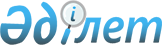 О внесении изменений и дополнений в решение Бейнеуского районного маслихата от 12 декабря 2011 года № 49/288 "О районном бюджете на 2012-2014 годы"Решение Бейнеуского районного маслихата Мангистауской области от 13 апреля 2012 года № 4/25. Зарегистрировано Департаментом юстиции Мангистауской области 27 апреля 2012 года № 11-3-132

      В соответствии с Бюджетным Кодексом Республики Казахстан от 4 декабря 2008 года, Законом Республики Казахстан от 23 января 2001 года «О местном государственном управлении и самоуправлении в Республике Казахстан» и решением Мангистауского областного маслихата от 4 апреля 2012 года № 3/26 «О внесении изменений и дополнений в решение областного маслихата от 6 декабря 2011 года № 39/448 «Об областном бюджете на 2012-2014 годы» (зарегистрировано в Реестре государственной регистрации нормативных правовых актов от 11 апреля 2012 года за номером № 2121) районный маслихат РЕШИЛ:



      1. Внести в решение районного маслихата от 12 декабря 2011 года № 49/288 «О районном бюджете на 2012-2014 годы» (зарегистрировано в Реестре государственной регистрации нормативных правовых актов от 10 января 2012 года за номером № 11-3-128, опубликовано в районной газете «Рауан» от 26 января 2012 года № 4 (2027)) следующие изменения и дополнения:



      Утвердить районный бюджет на 2012-2014 годы согласно приложению соотвественно, в том числе на 2012 год в следующих объемах:



      1) доходы – 5733529 тысяч тенге, в том числе:

      налоговые поступления – 2008425 тысяч тенге;

      неналоговые поступления – 5267 тысяч тенге;

      поступления от продажи основного капитала – 6991 тысяча тенге;

      поступления трансфертов – 3712846 тысяч тенге;



      2) затраты – 5795820 тысяч тенге;



      3) чистое бюджетное кредитование – 143491 тысяча тенге:

      бюджетные кредиты – 148127 тысяч тенге;

      погашение бюджетных кредитов – 4636 тысяч тенге;



      4) сальдо по операциям с финансовыми активами – 0 тенге:

      приобретение финансовых активов – 0 тенге;

      поступления от продажи финансовых активов государства – 0 тенге;



      5) дефицит (профицит) бюджета – -205782 тысячи тенге;



      6) финансирование дефицита (использование профицита) бюджета – 205782 тысячи тенге.



      Решению дополнить пунктами 2-1 и 2-2 следующего содержания:



      2-1. Принять к доиспользованию в 2012 году оставшуюся сумму от 2011 года в 17069 тысяч тенге по бюджетным кредитам для реализации мер социальной поддержки специалистов.



      2-2. Установить нормативы распределения доходов бюджета района на 2012 год в следующем объеме:

      1) индивидуальный подоходный налог с доходов, облагаемых у источника выплаты– 100 процент;

      2) индивидуальный подоходный налог с доходов, не облагаемых у источника выплаты – 100 процент;

      3) индивидуальный подоходный налог с физических лиц, осуществляющих деятельность по разовым талонам – 57,4 процент;

      4) индивидуальный подоходный налог с доходов иностранных граждан, облагаемых у источника выплаты – 100 процент;

      5) индивидуальный подоходный налог с доходов иностранных граждан, не облагаемых у источника выплаты – 100 процент;

      6) социальный налог – 100 процент.

      Заменить цифру «139463» цифрой «149915» в абзаце 8, цифру «11478» цифрой «8747» в абзаце 12, цифру «63423» цифрой «44396» в абзаце 13, «93000» цифрой «254147» в абзаце 14 пункта 3 решения и пункт дополнить абзацами следующего содержания:

      Капитальный ремонт автомобильных дорог по улице Б.Майлина в селе Бейнеу (1,2 очередь) – 96550 тысяч тенге;

      Дополнение строительства водопровода Акжигит-Тажен с резервуаром 50 кубических метров (1,2 очередь) – 42514 тысяч тенге.



      Приложения 1, 4 указанного решения изложить в новой редакции в соответствии с приложениями 1, 2 настоящего решения.



      2. Настоящее решение вводится в действие с 1 января 2012 года.      Председатель сессии                     Б.Килышаев      Секретарь районного

      маслихата                               А.Улукбанов      «СОГЛАСОВАНО»      Начальник государственного учреждения

      «Бейнеуский районный отдел экономики

      и финансов»:

      М.Нысанбаев

      13 апреля 2012г. 

Приложение 1

к решению районного маслихата

от 13 апреля 2012 года № 4/25

Приложение 2

к решению районного маслихата

от 13 апреля 2012 года № 4/25 Перечень бюджетных программ на

развитие района на 2012 год
					© 2012. РГП на ПХВ «Институт законодательства и правовой информации Республики Казахстан» Министерства юстиции Республики Казахстан
				Кат
Кл
Пдк
Спк
Наименование
Сумма, тыс.тенге
1
2
3
1.ДОХОДЫ5 733 529,01
Налоговые поступления2 008 425,001Подоходный налог435 283,02Индивидуальный подоходный налог435 283,003Социальный налог373 797,01Социальный налог373 797,004Hалоги на собственность1 171 301,01Hалоги на имущество1 126 526,03Земельный налог4 170,04Hалог на транспортные средства40 220,05Единый земельный налог385,005Внутренние налоги на товары, работы и услуги21 498,02Акцизы4 448,03Поступления за использование природных и других ресурсов11 523,04Сборы за ведение предпринимательской и профессиональной деятельности 5 483,05Налог на игорный бизнес44,008Обязательные платежи, взимаемые за совершение юридически значимых действий и (или) выдачу документов уполномоченными на то государственными органами или должностными лицами6 546,01Государственная пошлина6 546,02
Не налоговые поступления5 267,001Доходы от государственной собственности4 344,01Поступления части чистого дохода государственных предприятий388,04Доходы на доли участия в юридических лицах, находящиеся в государственной собственности0,05Доходы от аренды имущества, находящегося в государственной собственности3 945,07Вознаграждения по кредитам, выданным из государственного бюджета11,002Поступления от реализации товаров (работ, услуг) государственными учреждениями, финансируемыми из государственного бюджета283,01Поступления от реализации товаров (работ, услуг) государственными учреждениями, финансируемыми из государственного бюджета283,004Штрафы, пени, санкции, взыскания, налагаемые государственными учреждениями, финансируемыми из государственного бюджета, а также содержащимися и финансируемыми из бюджета (сметы расходов) Национального Банка Республики Казахстан 640,01Штрафы, пени, санкции, взыскания, налагаемые государственными учреждениями, финансируемыми из государственного бюджета, а также содержащимися и финансируемыми из бюджета (сметы расходов) Национального Банка Республики Казахстан, за исключением поступлений от организаций нефтяного сектора 640,03
Поступления от продажи основного капитала6 991,003Продажа земли и нематериальных активов6 991,01Продажа земли6 991,04
Поступления трансфертов 3 712 846,002Трансферты из вышестоящих органов государственного управления3 712 846,02Трансферты из областного бюджета3 712 846,0Фгр
Адм
Пр
Ппр
Наименование
Сумма,

тыс. тенге
1
2
3
2. ЗАТРАТЫ5 795 820,001
Государственные услуги общего характера208 058,0112112Аппарат маслихата района (города областного значения)15 774,0001001Услуги по обеспечению деятельности маслихата района (города областного значения)14 910,0002002Создание информационных систем864,0122122Аппарат акима района (города областного значения)92 396,0001001Услуги по обеспечению деятельности акима района (города областного значения)90 884,0002002Создание информационных систем1 512,0123123Аппарат акима района в городе, города районного значения, поселка, аула (села), аульного (сельского) округа78 126,0001001Услуги по обеспечению деятельности акима района в городе, города районного значения, поселка, аула (села), аульного (сельского) округа68 886,0Аппарат акима село Бейнеу12 265,0Аппарат акима Боранкульского сельского округа9 840,0Аппарат акима Самского сельского округа5 352,0Аппарат акима Ногайтинского сельского округа5 132,0Аппарат акима Турышского сельского округа5 601,0Аппарат акима Толепского сельского округа6 493,0Аппарат акима Акжигитского сельского округа5 925,0Аппарат акима Сынгырлауского сельского округа5 116,0Аппарат акима Есетского сельского округа5 562,0Аппарат акима Саргинского сельского округа4 319,0Аппарат акима село Тажен3 281,0024024Создание информационных систем9 240,0Аппарат акима село Бейнеу840,0Аппарат акима Боранкульского сельского округа840,0Аппарат акима Самского сельского округа840,0Аппарат акима Ногайтинского сельского округа840,0Аппарат акима Турышского сельского округа840,0Аппарат акима Толепского сельского округа840,0Аппарат акима Акжигитского сельского округа840,0Аппарат акима Сынгырлауского сельского округа840,0Аппарат акима Есетского сельского округа840,0Аппарат акима Саргинского сельского округа840,0Аппарат акима село Тажен840,0459459Отдел экономики и финансов района (города областного значения)21 762,0001001Услуги по реализации государственной политики в области формирования и развития экономической политики, государственного планирования, исполнения бюджета и управления коммунальной собственностью района (города областного значения)18 325,0002002Создание информационной системы864,0003003Проведение оценки имущества в целях налогообложения1 319,0004004Организация работы по выдаче разовых талонов и обеспечение полноты сбора сумм от реализации разовых талонов198,0011011Учет, хранение, оценка и реализация имущества, поступившего в коммунальную собственность1 056,002
Оборона4 420,0122122Аппарат акима района (города областного значения)4 420,0005005Мероприятия в рамках исполнения всеобщей воинской обязанности4 420,003
Общественный порядок, безопасность, правовая, судебная, уголовно-исполнительная деятельность3 000,0458458Отдел жилищно-коммунального хозяйства, пассажирского транспорта и автомобильных дорог района (города областного значения)3 000,0021021Обеспечение безопасности дорожного движения в населенных пунктах3 000,004
Образование3 374 141,0123123Аппарат акима района в городе, города районного значения, поселка, аула (села), аульного (сельского) округа361 912,0004004Поддержка организаций дошкольного воспитания и обучения361 912,0Аппарат акима село Бейнеу192188Аппарат акима Боранкульского сельского округа72222Аппарат акима Самского сельского округа8124Аппарат акима Турышского сельского округа10415Аппарат акима Толепского сельского округа15406Аппарат акима Акжигитского сельского округа21622Аппарат акима Сынгырлауского сельского округа9751Аппарат акима Есетского сельского округа14451Аппарат акима Саргинского сельского округа17733464464Отдел образования района (города областного значения)2 552 512,0009009Обеспечение дошкольного воспитания и обучения6 125,0003003Общеобразовательное обучение2 418 992,0006006Дополнительное образование для детей39 603,0063063Повышение оплаты труда учителям, прошедшим повышение квалификации по учебным программам АОО «Назарбаев интеллектуальные школы» за счет трансфертов из республиканского бюджета2 644,0064064Увеличение размера доплаты за квалификационную категорию учителям школ за счет трансфертов из республиканского бюджета14 908,0001001Услуги по реализации государственной политики на местном уровне в области образования 18 159,0002002Создание информационных систем864,0005005Приобретение и доставка учебников, учебно-методических комплексов для областных государственных учреждений образования32 682,0007007Проведение школьных олимпиад, внешкольных мероприятий и конкурсов областного масштаба7 349,0015015Ежемесячные выплаты денежных средств опекунам (попечителям) на содержание ребенка-сироты (детей-сирот), и ребенка (детей), оставшегося без попечения родителей за счет трансфертов из республиканского бюджета10 486,0020020Обеспечение оборудованием, программным обеспечением детей-инвалидов, обучающихся на дому за счет трансфертов из республиканского бюджета700,0466466Отдел архитектуры, градостроительства и строительства района (города областного значения)459 717,0037037Строительство и реконструкция объектов образования459 717,006
Социальная помощь и социальное обеспечение384 692,0451451Отдел занятости и социальных программ района (города областного значения)362 796,0002002Программа занятости75 720,0004004Оказание социальной помощи на приобретение топлива специалистам здравоохранения, образования, социального обеспечения, культуры и спорта в сельской местности в соответствии с законодательством Республики Казахстан33 000,0005005Государственная адресная социальная помощь121 300,0006006Жилищная помощь21 887,0007007Социальная помощь отдельным категориям нуждающихся граждан по решениям местных представительных органов72 278,0010010Материальное обеспечение детей-инвалидов, воспитывающихся и обучающихся на дому1 456,0014014Оказание социальной помощи нуждающимся гражданам на дому2 004,0016016Государственные пособия на детей до 18 лет20 015,0017017Обеспечение нуждающихся инвалидов обязательными гигиеническими средствами и предоставление услуг специалистами жестового языка, индивидуальными помощниками в соответствии с индивидуальной программой реабилитации инвалида2 274,0023023Обеспечение деятельности центров занятости населения12 862,0451451Отдел занятости и социальных программ района (города областного значения)21 896,0001001Услуги по реализации государственной политики на местном уровне в области обеспечения занятости и реализации социальных программ для населения18 228,0012012Создание информационных систем912,0011011Оплата услуг по зачислению, выплате и доставке пособий и других социальных выплат2 756,007
Жилищно-коммунальное хозяйство1 566 575,0458458Отдел жилищно-коммунального хозяйства, пассажирского транспорта и автомобильных дорог района (города областного значения) 96 550,0041041Ремонт и благоустройство объектов в рамках развития сельских населенных пунктов по Программе занятости 2020 96 550,0466466Отдел архитектуры, градостроительства и строительства района (города областного значения)1 397 649,0003003Проектирование, строительство и (или) приобретение жилья государственного коммунального жилищного фонда254 147,0004004Проектирование, развитие, обустройство и (или) приобретение инженерно-коммуникационной инфраструктуры1 042 175,0005005Развитие коммунального хозяйства2 000,0006006Развитие системы водоснабжения и водоотведения99 327,0479479Отдел жилищной инспекции района (города областного значения)4 585,0001001Услуги по реализации государственной политики на местном уровне в области жилищного фонда4 585,0123123Аппарат акима района в городе, города районного значения, поселка, аула (села), аульного (сельского) округа67 791,0008008Освещение улиц населенных пунктов18 547,0009009Обеспечение санитарии населенных пунктов21 614,0Аппарат акима села Бейнеу 21 614,0010010Содержание мест захоронений и погребение безродных500,0Аппарат акима села Бейнеу 500,0011011Благоустройство и озеленение населенных пунктов27 130,0Аппарат акима села Бейнеу 27 130,008
Культура, спорт, туризм и информационное пространство109 242,0123123Аппарат акима района в городе, города районного значения, поселка, аула (села), аульного (сельского) округа23 773,0006006Поддержка культурно-досуговой работы на местном уровне23 773,0Аппарат акима село Бейнеу7226,0Аппарат акима Боранкульского сельского округа3102,0Аппарат акима Самского сельского округа706,0Аппарат акима Ногайтинского сельского округа825,0Аппарат акима Турышского сельского округа1277,0Аппарат акима Толепского сельского округа1633,0Аппарат акима Акжигитского сельского округа2020,0Аппарат акима Сынгырлауского сельского округа1441,0Аппарат акима Есетского сельского округа1726,0457457Отдел культуры, развития языков, физической культуры и спорта района (города областного значения)27 035,0003003Поддержка культурно-досуговой работы24 842,0009009Проведение спортивных соревнований на районном (города областного значения) уровне603,0010010Подготовка и участие членов сборных команд района (города областного значения) по различным видам спорта на областных спортивных соревнованиях1 590,0456456Отдел внутренней политики района (города областного значения)2 766,0002002Услуги по проведению государственной информационной политики через газеты и журналы 2 766,0457457Отдел культуры, развития языков, физической культуры и спорта района (города областного значения)29 145,0006006Функционирование районных (городских) библиотек29 145,0456456Отдел внутренней политики района (города областного значения)18 787,0001001Услуги по реализации государственной политики на местном уровне в области информации, укрепления государственности и формирования социального оптимизма граждан6 948,0003003Реализация региональных программ в сфере молодежной политики10 999,0004004Создание информационных систем840,0457457Отдел культуры, развития языков, физической культуры и спорта района (города областного значения)7 736,0001001Услуги по реализации государственной политики на местном уровне в области культуры, развития языков, физической культуры и спорта 6 896,0002002Создание информационных систем840,010
Сельское, водное, лесное, рыбное хозяйство, особо охраняемые природные территории, охрана окружающей среды и животного мира, земельные отношения66 436,0459459Отдел экономики и финансов района (города областного значения)18 857,0099099Реализация мер по оказанию социальной поддержки специалистов18 857,0474474Отдел сельского хозяйства и ветеринарии района (города областного значения)39 646,0001001Услуги по реализации государственной политики на местном уровне в сфере сельского хозяйства и ветеринарии 6 750,0002002Создание информационных систем840,0007007Организация отлова и уничтожения бродячих собак и кошек2 000,0012012Проведение мероприятий по идентификации сельскохозяйственных животных 1 686,0013013Проведение противоэпизоотических мероприятий28 370,0463463Отдел земельных отношений района (города областного значения)7 933,0001001Услуги по реализации государственной политики в области регулирования земельных отношений на территории района (города областного значения)7 093,0005005Создание информационных систем840,011
Промышленность, архитектурная, градостроительная и строительная деятельность13 274,0466466Отдел архитектуры, градостроительства и строительства района (города областного значения)13 274,0001001Услуги по реализации государственной политики в области строительства, улучшения архитектурного облика городов, районов и населенных пунктов области и обеспечению рационального и эффективного градостроительного освоения территории района (города областного значения)12 434,0002002Создание информационных систем840,012
Транспорт и коммуникации3 000,0458458Отдел жилищно-коммунального хозяйства, пассажирского транспорта и автомобильных дорог района (города областного значения)3 000,0023023Обеспечение функционирования автомобильных дорог3 000,013
Прочие40 740,0469469Отдел предпринимательства района (города областного значения)15 218,0001001Услуги по реализации государственной политики на местном уровне в области развития предпринимательства и промышленности 7 837,0002002Создание информационных систем840,0003003Поддержка предпринимательской деятельности6 541,0123123Аппарат акима района в городе, города районного значения, поселка, аула (села), аульного (сельского) округа8 747,0040040Реализация мероприятий для решения вопросов обустройства аульных (сельских) округов в реализацию мер по содействию экономическому развитию регионов в рамках Программы «Развитие регионов» за счет целевых трансфертов из республиканского бюдже8747,0Аппарат акима село Бейнеу7000,0Аппарат акима Боранкульского сельского округа1247,0Аппарат акима Акжигитского сельского округа500,0458458Отдел жилищно-коммунального хозяйства, пассажирского транспорта и автомобильных дорог района (города областного значения)12 755,0001001Услуги по реализации государственной политики на местном уровне в области жилищно-коммунального хозяйства, пассажирского транспорта и автомобильных дорог 11 915,0020020Создание информационных систем840,0459459Отдел экономики и финансов района (города областного значения)4 020,0012012Резерв местного исполнительного органа района (города областного значения) 4 020,014
Обслуживание долга11,0459459Отдел экономики и финансов района (города областного значения)11,0021021Обслуживание долга местных исполнительных органов по выплате вознаграждений и иных платежей по займам из областного бюджета11,015
Трансферты22 231,0459459Отдел экономики и финансов района (города областного значения)22 231,0006006Возврат неиспользованных (недоиспользованных) целевых трансфертов22 231,03. ЧИСТОЕ БЮДЖЕТНОЕ КРЕДИТОВАНИЕ143 491,0Бюджетные кредиты148 127,010
Сельское, водное, лесное, рыбное хозяйство, особо охраняемые природные территории, охрана окружающей среды и животного мира, земельные отношения148 127,0459459Отдел экономики и финансов района (города областного значения)148 127,0018018Бюджетные кредиты для реализации мер социальной поддержки специалистов148 127,05
Погашение бюджетных кредитов4 636,00101Погашение бюджетных кредитов4 636,011Погашение бюджетных кредитов, выданных из государственного бюджета4 636,04. САЛЬДО ПО ОПЕРАЦИЯМ С ФИНАНСОВЫМИ АКТИВАМИ0,0Приобретение финансовых активов0,0Поступления от продажи финансовых активов государства 0,05. ДЕФИЦИТ (ПРОФИЦИТ) БЮДЖЕТА-205 782,06. ФИНАНСИРОВАНИЕ ДЕФИЦИТА (ИСПОЛЬЗОВАНИЕ ПРОФИЦИТА) БЮДЖЕТА205 782,07
Поступление займов131 058,00101Внутренние государственные займы131 058,022Договоры займа131 058,016
Погашение займов4 636,0459459Отдел экономики и финансов района (города областного значения)4 636,0005005Погашение долга местного исполнительного органа перед вышестоящим бюджетом4 636,0Используемые остатки бюджетных средств79 360,0Фгр
Адм
Пр
Наименование
04
Образование466Отдел архитектуры, градостроительства и строительства района (города областного значения)037Строительство и реконструкция объектов образования07
Коммунальное хозяйство466Отдел архитектуры, градостроительства и строительства района (города областного значения)003Проектирование, строительство и (или) приобретение жилья государственного коммунального жилищного фонда004Проектирование, развитие, обустройство и (или) приобретение инженерно-коммуникационной инфраструктуры005Развитие коммунального хозяйства006Развитие системы водоснабжения и водоотведения